Chương trình du lịchCHÙA BÁI ĐÍNH - KDL SINH THÁI TRÀNG ANThời gian: 01 ngày / Phương tiện: Ô tô / Khởi hành: hàng ngày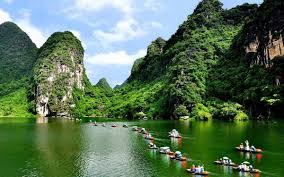 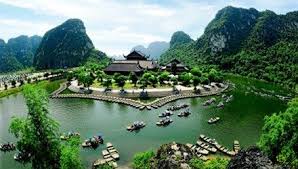 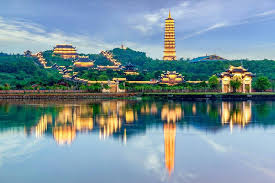 Tràng An là một khu du lịch sinh thái nằm trong Quần thể di sản thế giới Tràng An thuộc tỉnh Ninh Bình. Nơi đây đã được Chính phủ Việt Nam xếp hạng di tích quốc gia đặc biệt quan trọng và UNESCO công nhận là di sản thế giới kép từ năm 2014. Tràng An vốn được gọi là thành Nam của kinh đô Hoa Lư xưa, nay là cố đô Hoa Lư. Chương trình chi tiết:07h00-07h30: Xe và hướng dẫn viên đón Quý khách tại các khách sạn trong phố cổ và Nhà hát lớn Hà Nộisau đó khởi hành đi Ninh Bình.10h30: Tới Bái Đính. Hướng dẫn viên đưa Quý khách vào thăm chùa Bái Đính - ngôi chùa nổi tiếng vớinhiều kỷ lục: Khuôn viên cả khu chùa Bái Đính có diện tích 107ha, trong đó, Điện thờ Tam Thế và PhápChủ rộng hàng ngàn mét vuông; tại ngôi chùa này có tượng Phật Tổ Như Lai bằng đồng lớn nhất Đông NamÁ (nặng 100 tấn) và ba pho tượng Tam Thế, mỗi pho nặng 50 tấn.12h30: Quý khách về nhà hàng nghỉ ngơi ăn trưa.14h00: Xe đưa Quý khách ra bến Tràng An, lên thuyền thăm Khu du lịch sinh Thái Tràng An - nơi nhữngdải đá vôi, thung lũng và những sông ngòi đan xen tạo nên một không gian huyền ảo, kỳ bí. Quý khác ngồitrên thuyền thư giãn và tham quan 4 hang động tự nhiên trong số những hang động đẹp nhất trong khu dulịch Tràng An là Hang Lấm, Hang Vạng, Hang Thánh Trượt và hang cuối cùng là Hang Đại. Quý khách còndừng chân ghé thăm các điểm tâm linh như đền Suối Tiên và Hành Cung Vũ Lâm. Tuyến này sẽ rất phù hợpvới những bạn trẻ, những người thích chụp ảnh Check in, Quý khách có thể có những trải nghiệm đầy đủ vềhành trình ngồi đò thăm hang cũng như có thể lưu lại những cảm xúc, những bức hình đẹp trong hành trìnhvề thăm Tràng An.16h30: Quý khách lên xe trở về Hà Nội.19h30: Quý khách về đến Hà Nội. Kết thúc tour. Hẹn gặp lại quý khách!GIÁ TOUR: VND / KHÁCH(áp dụng cho khách lẻ ghép đoàn)Giá tour bao gồm: Xe ô tô du lịch máy lạnh đưa đón theo chương trình 01 bữa trưa, mức ăn 100.000đ/suất (tham khảo thực đơn trưa bên dưới) Vé thăm quan khu du lịch sinh thái Tràng An và đò thăm quan tại Tràng An Hướng dẫn viên phục vụ nhiệt tình, thành thạo, chu đáo xuyên suốt tuyến du lịch Nước uống phục vụ trên xe, 01 chai/người/ngày  Vé xe điện khứ hồi tại chùa Bái Đính: 60.000đ/ngườiKhông bao gồm:Hóa đơn thuế GTGTĐồ uống trong các bữa ăn và các chi phí cá nhân khác không đề cập trong tourTiền típ cho lái xe và hướng dẫn viênThông lệ đối với khách Việt Nam từ 50.000đ/khách/01 ngày tourTíp quy định với khách nước ngoài: $5/khách/01 ngày tourTrẻ em (cần đọc kỹ để hiểu rõ về tiêu chuẩn của trẻ em):Trẻ em từ 1-4 tuổi miễn phí dịch vụ (bố mẹ tự lo mọi chi phí liên quan, không chiếm chỗ trên xe). 02 người lớn chỉ được kèm theo 01 trẻ miễn phí, từ trẻ thứ 2 tính 50% (có tiêu chuẩn nửa suất ăn và chỗ ngồi riêng trên xe).Lưu ý: Nếu 01 người lớn đi kèm 01 trẻ diện miễn phí thì trẻ này phải mua 50% giá tour của người lớn (tiêu chuẩn của trẻ em 50% là có nửa suất ăn và chỗ ngồi riêng trên xe ô tô. Mọi phát sinh về chi phí vé thắng cảnh tại các điểm thăm quan gia đình tự chi trả).  Trẻ em từ 5-9 tuổi, tính 75% giá tour (ăn riêng suất và ghế riêng trên xe)Trẻ em từ 10 tuổi trở lên, tính giá như người lớnNhững lưu ý chung khác:Quý khách đi tour (đặc biệt là các tour liên quan đến tàu thủy, tàu hỏa, máy bay… hoặc các tour đi đến các vùng biên giới) phải mang theo giấy tờ tùy thân hợp pháp (CMTND/Thẻ căn cước/Hộ chiếu). Trẻ dưới 14 tuổi tối thiểu phải mang theo giấy khai sinh. Trẻ em từ 14 tuổi trở lên bắt buộc phải có Thẻ căn cước hoặc hộ chiếu.Nên mang theo thuốc đau bụng do tiêu chảy, thuốc cảm sốt thông thườngQuý khách là người ăn chay vui lòng mang thêm đồ ăn chay theo để đảm bảo khẩu vị của mìnhBất cứ dịch vụ nào trong tour nếu Quý khách không sử dụng cũng không được hoàn lạiHướng dẫn viên có quyền sắp xếp lại thứ tự các điểm thăm quan cho phù hợp điều kiện từng ngày khởi hành cụ thể nhưng vẫn đảm bảo tất cả các điểm thăm quan trong chương trình. (*) Trách nhiệm của khách hàng:Khách hàng phải tự bảo quản tài sản riêng của mình trong mọi trường hợp và ở tất cả các nơi trong suốt chuyến đi. Bên tổ chức tour không chịu trách nhiệm về những mất mát về tiền bạc, tư trang quý, vé máy bay, và tài sản riêng của khách hàng trong chuyến đi.ItineraryBAI DINH PAGODA - TRANG AN ECOTOURISMDuration: 1 day / Transport: shuttle bus / Departure: dailyDetail program:07h45-08h30: We pick you up at your hotel, departure for Bai Dinh - Trang An, enjoying the beautiful sceneries of the rural areas on the way.10h30: Arrival Bai Dinh Pagoda, the guide takes you to visit Bai Dinh Pagoda - the biggest pagoda in Vietnam with 500 La Han statues, biggest pagoda in Vietnam with 500 La Han statues, biggest bronze Buddha statue in Vietnam with 10 meters in height, 100 tons in weight. You will visit Bai Dinh pagoda.13h00: Have lunch in a local restaurant with some local special dishes such as goat meat with elderberry, pork storage vessel before we visit Trang An.14h00: Depart to visit Trang An Eco-Tourism attraction, there is beautiful scenery landscape, you will boarding a small boat to visit Trang An, you will see majestic limestone cliffs and mysterious yet inviting caves, as well as countryside sights, like peaceful streams, rice paddies and deserted green fields. Take a boat trip to visit cave complex: Sang Cave, Toi Cave, Ba Giot Cave, Nau Ruou in mystery and wildness, see scenery of mountain and rivers Ha Long on land of Ninh Binh.17h00: Getting on the car back to Hanoi. Tour finish at Hanoi around 19h30. Tour ends. The guide says goodbye and sees you again!Included:Transportation with A/CEnglish-speaking guideLunchEntrance feesExcluded:Tax invoiceElectric car in Bai DinhDrinkVisaInsurancePersonal expenses, tips & gratuitiesTip for guide and driverWhat to bring:Clothing for the seasonA hat and sunscreenComfortable clothing and footwear for walkingSense of fun and adventure 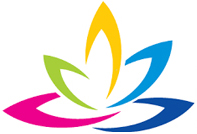 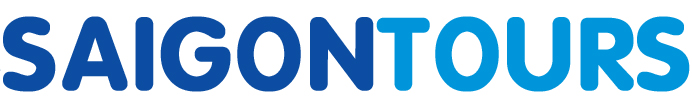 CÔNG TY TNHH GIAO THÔNG VẬN TẢI VÀ DU LỊCH SÀI GÒNCÔNG TY TNHH GIAO THÔNG VẬN TẢI VÀ DU LỊCH SÀI GÒN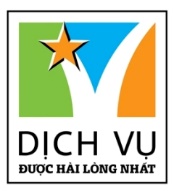 Văn phòng Hồ Chí MinhĐC: 219 Võ Văn Tần, Phường 5, Quận 3ĐT: 19002258Email: hcm@saigontours.asia           Website: www.saigontours.asiaVăn phòng Hà Nội: ĐC: Tầng 6, 12 Khuất Duy Tiến, P. Thanh Xuân Trung, Q.Thanh XuânĐT: 1900 2258Email: hanoi@saigontours.asiaWebsite: www.saigontours.asia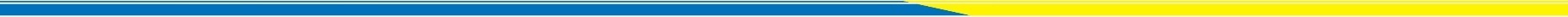 